Менингококковая инфекцияМенингококковая инфекция - инфекционное заболевание, проявляющееся в виде назофарингита (воспаления слизистой носоглотки), менингита (воспаления мозговых оболочек), менингококкцемии (сепсиса). 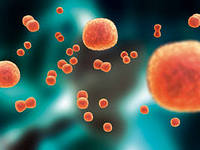 Заражению благоприятствуют скученность, тесный контакт между людьми в закрытых помещениях (школах, казармах, общежитиях, в общественном транспорте и т. п.).    Менингококковая инфекция встречается повсеместно, во всех странах мира. Восприимчивость к заболеванию высокая. В группу риска входят дети до 5 лет. Особенность развития инфекции в том, что организм маленьких детей неспособен к эффективной выработке иммунитета против природной инфекции, в виду его особых природных свойств. В результате чего, чаще всего тяжелые формы инфекции переносят дети 1-5 лет.   Источником инфекции могут стать: - лица, с генерализованными формами инфекции (1%); - лица, страдающие менингококковым назофарингитом; - «здоровые» носители- лица, выделяющие менингококки, однако не имеющие признаков инфекции. Инфекция проникает в организм здорового человека через слизистую оболочку верхних дыхательных путей. От момента заражения до начала заболевания проходит от 1 до 10 дней. Больной заразен для окружающих с первых дней болезни. Первые признаки заболевания имеют много общего с обычной простудой: насморк, кашель, озноб, общая слабость. После появляются основные симптомы: повышение температуры тела до 38-40 градусов, внезапные приступы рвоты, не приносящие облегчения и сильная головная боль. У грудных детей появляется резкий плач. Появляется и характерная для таких больных поза: они лежат, запрокинув голову назад, ноги поджаты к животу. При попытке наклонить голову к груди отмечается сопротивление, напряжение мышц шеи и затылка. Если иммунная система ослаблена, возбудитель проникает в кровь и на коже конечностей, ягодицах, боковых поверхностях туловища появляется сыпь не правильной звѐздчатой формы пурпурно-красного цвета, не исчезающая при надавливании. Развивается тяжѐлая форма, зачастую молниеносно протекающая - менингококкового сепсиса с поражением почек и надпочечников, возникновением отѐка головного мозга, инфекционно-токсического шока и смертельным исходом. К сожалению, многие родители не в полной мере осознают опасность заболевания, принимая начальные симптомы за ОРЗ, поэтому с опозданием обращаются за квалифицированной медицинской помощью. Учитывая внезапное начало и тяжесть заболевания менингококковой инфекцией, необходимо при первых его признаках как можно раньше обратиться за помощью к врачу, от этого будут зависеть результаты успешного лечения и благоприятного исхода заболевания. Врач – эпидемиолог (заведующий отделом эпидемиологии)					О.А.Бондаренко